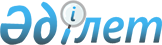 Қазақстан Республикасы Үкіметінің 2006 жылғы 15 желтоқсандағы N 1220 қаулысына толықтыру енгізу туралыҚазақстан Республикасы Үкіметінің 2007 жылғы 30 маусымдағы N 560 Қаулысы

      Қазақстан Республикасының Үкіметі  ҚАУЛЫ ЕТЕДІ : 

      1. "2007 жылға арналған республикалық бюджеттік бағдарламалардың паспорттарын бекіту туралы"»Қазақстан Республикасы Үкіметінің 2006 жылғы 15 желтоқсандағы N 1220  қаулысына  мынадай толықтыру енгізілсін: 

      көрсетілген қаулыға  109-қосымшада : 

      "Бюджеттік бағдарламаны іске асыру жөніндегі іс-шаралар жоспары"»деген 6-тармақтың кестесі мынадай мазмұндағы реттік нөмірі 5-1-жолмен толықтырылсын: 

"                                                                 ".       2. Осы қаулы қол қойылған күнінен бастап қолданысқа енгізіледі.        Қазақстан Республикасының  

      Премьер-Министрі  
					© 2012. Қазақстан Республикасы Әділет министрлігінің «Қазақстан Республикасының Заңнама және құқықтық ақпарат институты» ШЖҚ РМК
				5-1 106 Облыстық 

бюджеттерге, 

Астана және 

Алматы қалала- 

рының  

бюджеттеріне 

жеміс дақыл- 

дарының және 

жүзімнің көп 

жылдық екпе 

ағаштарын 

егуді және 

өсіруді 

қамтамасыз 

етуге арналған 

ағымдағы  

нысаналы 

трансферттер Қазақстан 

Республика- 

сының 

Үкіметі белгілеген 

тәртіппен 

450-550 

гектар алаңға жеміс 

ағаштарын 

және 650-750 

гектар алаңға 

жүзімнің көп 

жылдық екпе 

ағаштарын 

егуге және 

өсіруге 

жіберген ауыл  

шаруашылығы 

тауарын 

өндірушілер- 

дің  

шығындарын 

ішінара (40%) 

өтеу Қаңтар- 

желтоқсан Қазақстан 

Республикасы 

Ауыл шаруашы- 

лығы  

министрлігі, 

облыстардың 

әкімдері 